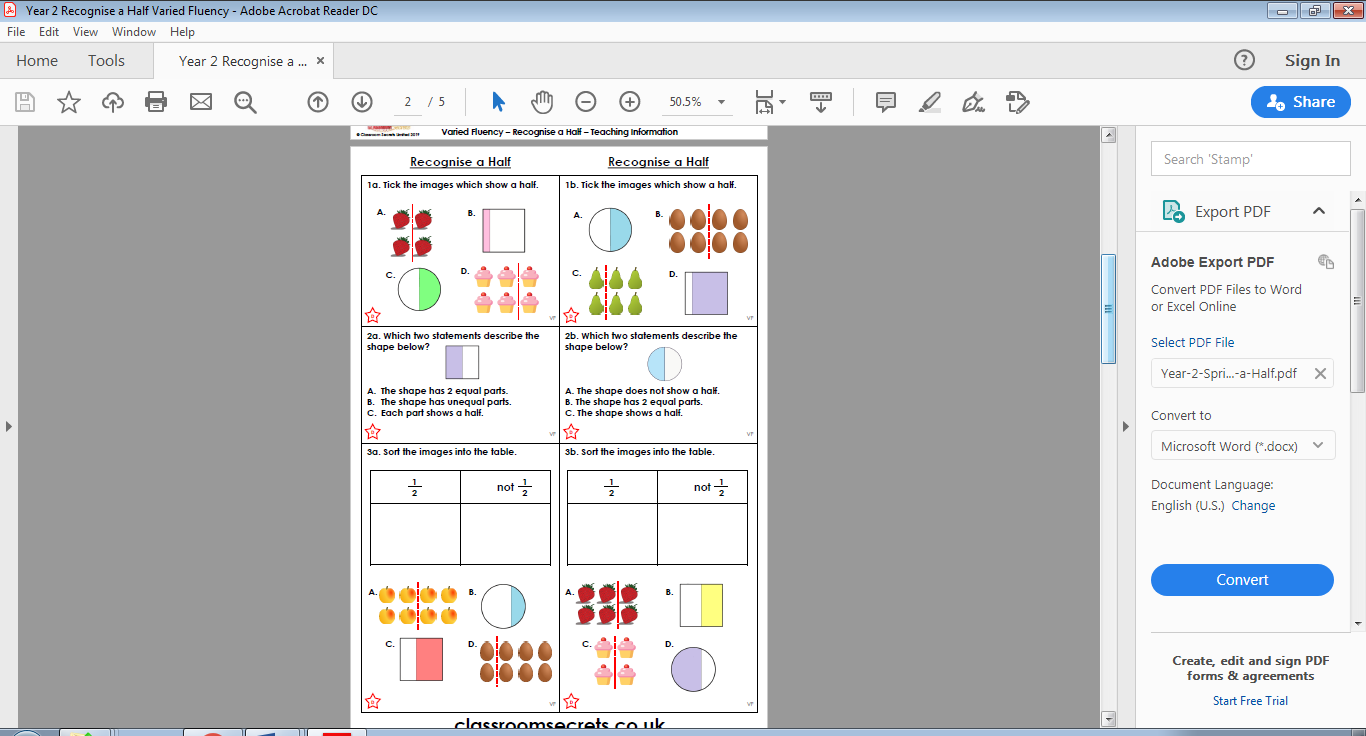 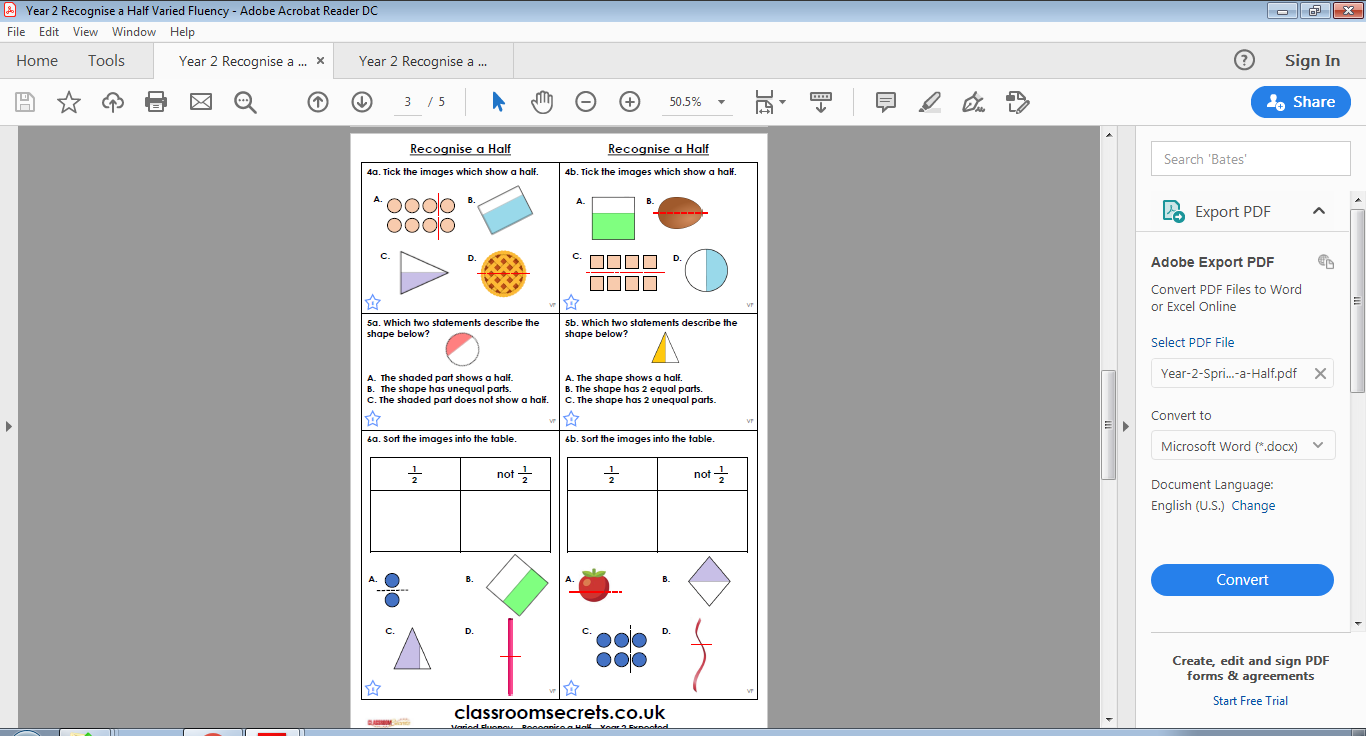 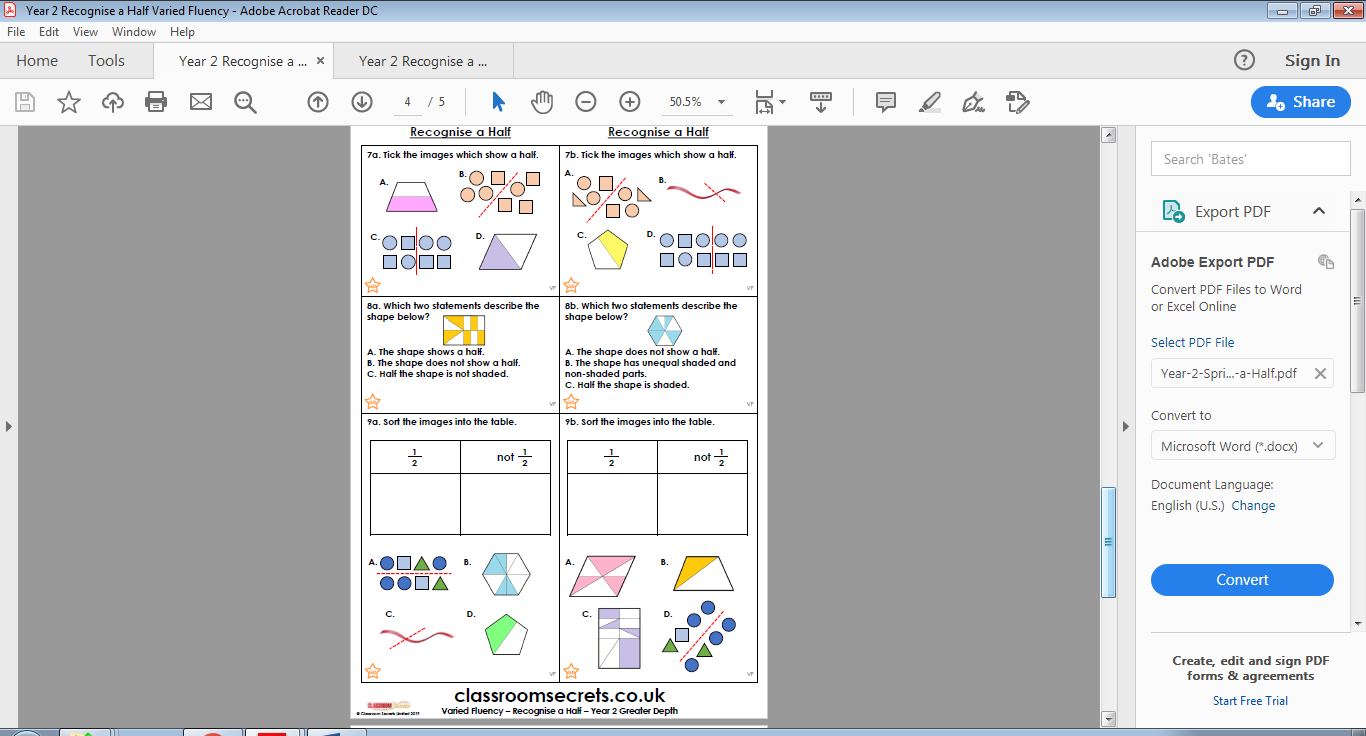 ....